PASB / Español B / TareaVacaciones junio – julio 20151 - Ver la película El hijo de la novia y escribir una crítica cinematográfica de 205 a 400 palabras.Blog - http://msmagardenia.blogspot.com.br/p/espanol-b-a1.htmlEn español - https://www.youtube.com/watch?v=NVTr_iJeCjICon subtítulos en inglés - https://www.youtube.com/watch?v=Y2SiV6PVSSs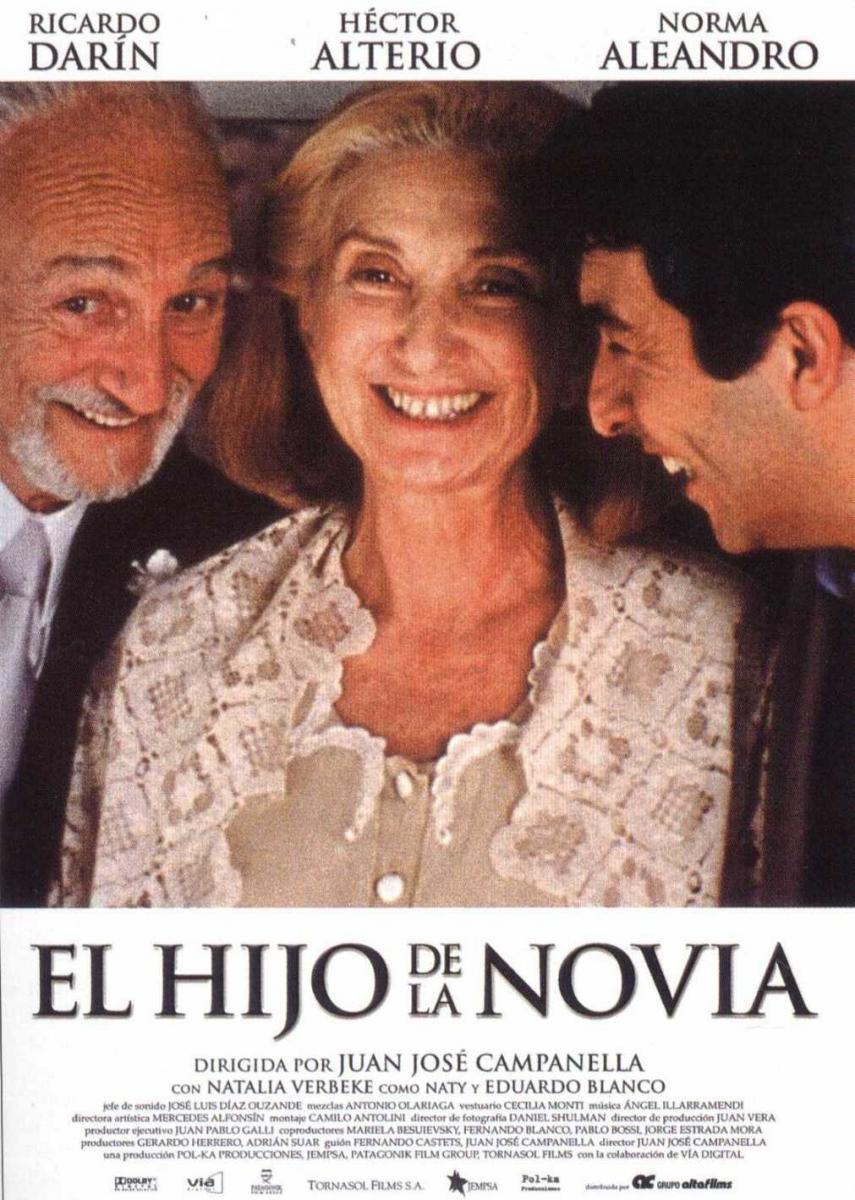 2 - Leer los dos textos y escribir un informe comparando las informaciones principalesEn la cola mundial, Brasil estudia ahora cómo atraer inmigranteshttp://internacional.elpais.com/internacional/2015/05/29/actualidad/1432914508_370989.htmlLa Unión Europea pierde brillo para los inmigrantes de Latinoaméricahttp://internacional.elpais.com/internacional/2015/06/04/actualidad/1433434554_572544.html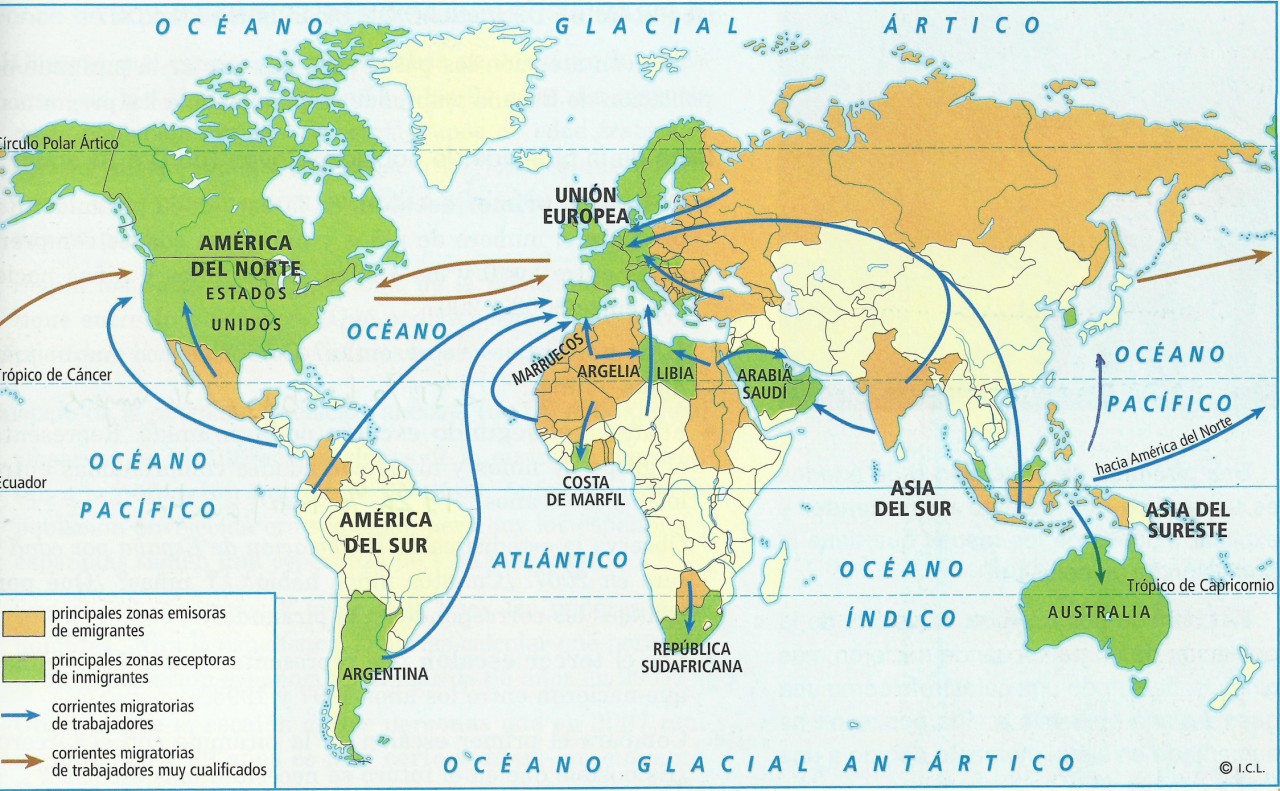 Fuente: https://bruselense.files.wordpress.com/2012/09/migraciones_actuale-desktop-resolution.jpg3 - Costumbres y tradiciones 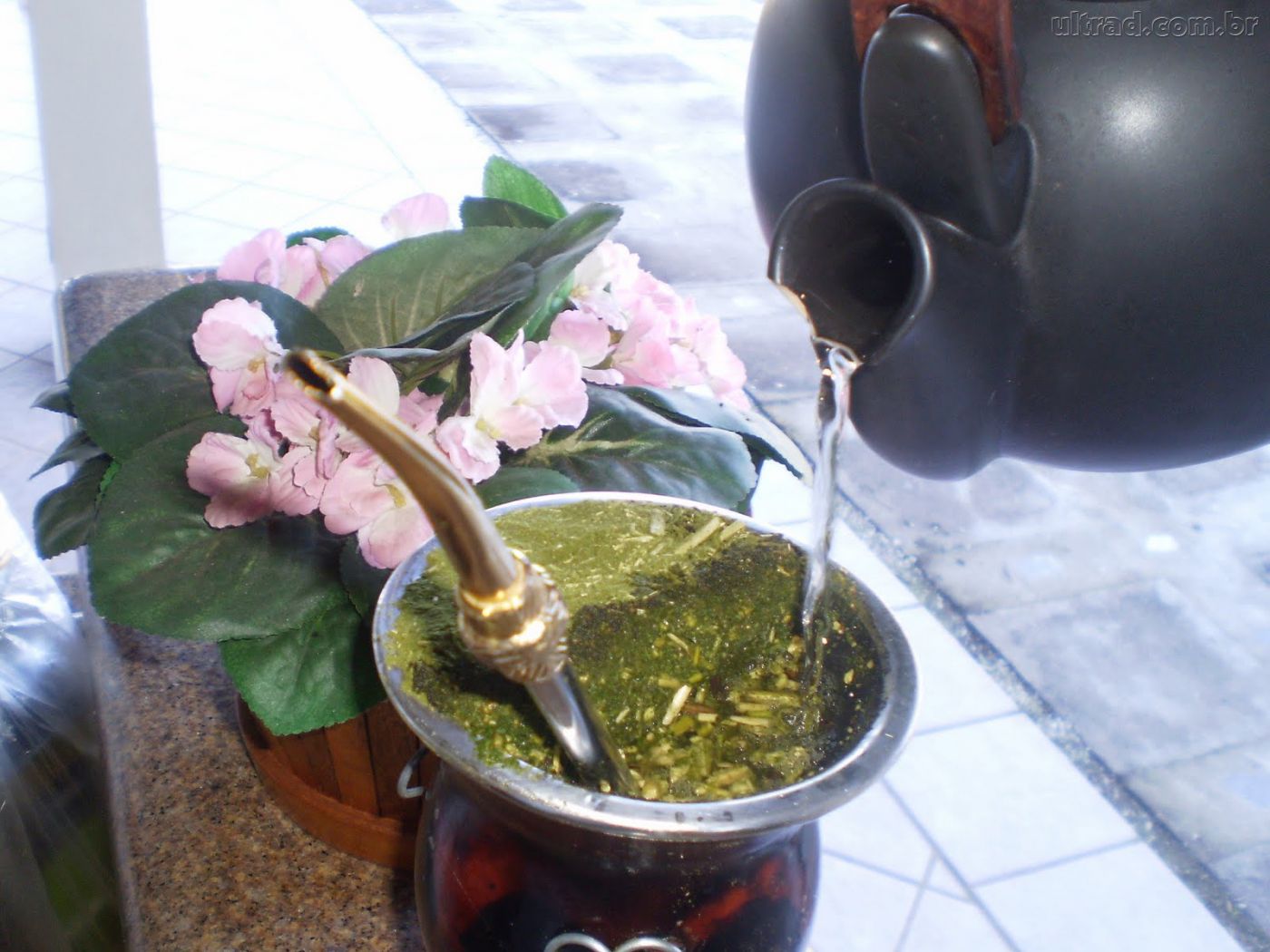 Fuente: http://ultradownloads.com.br/papel-de-parede/Preparando-o-Chimarrao/Investigar sobre el mate en la cultura latinoamericana y producir un vídeo informativo de 3 a 4 minutos de duración. OBSERVACIONES ;)-Enviar el guion para hacer las correcciones antes de editar el vídeo. (Gracias por la sugerencia, Sr. Brent.)-El vídeo no necesita seguir ningún formato pero hay que salvarlo de una manera que podamos verlo todos.Fuentes:http://www.rau.edu.uy/uruguay/cultura/mate.htm http://entremujeres.clarin.com/vida-sana/nutricion/mate-yerba-tomar-cafe-infusiones-beneficios-mitos-nutricion-salud_0_1334275463.html